РЕШЕНИЕРассмотрев письменное заявление депутата Городской Думы Петропавловск-Камчатского городского округа по единому муниципальному избирательному округу Гаврилова И.В. о досрочном прекращении полномочий депутата Городской Думы Петропавловск-Камчатского городского округа 
в связи с отставкой по собственному желанию, в соответствии с частью 10 статьи 40 Федерального закона от 06.10.2003 № 131-ФЗ «Об общих принципах организации местного самоуправления в Российской Федерации», статьей 37 Устава Петропавловск-Камчатского городского округа Городская Дума Петропавловск-Камчатского городского округаРЕШИЛА:	1. Прекратить досрочно полномочия депутата Городской Думы Петропавловск-Камчатского городского округа по единому муниципальному избирательному округу Гаврилова Ильи Валерьевича.2. Настоящее решение вступает в силу со дня его подписания.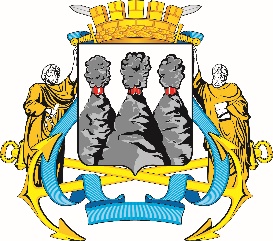 ГОРОДСКАЯ ДУМАПЕТРОПАВЛОВСК-КАМЧАТСКОГО ГОРОДСКОГО ОКРУГАот 28.11.2018 № 317-р15-я (внеочередная) сессияг.Петропавловск-КамчатскийО досрочном прекращении полномочий депутата Городской Думы Петропавловск-Камчатского городского округа по единому муниципальному избирательному округу Гаврилова И.В.Председатель Городской ДумыПетропавловск-Камчатского городского округаГ.В. Монахова